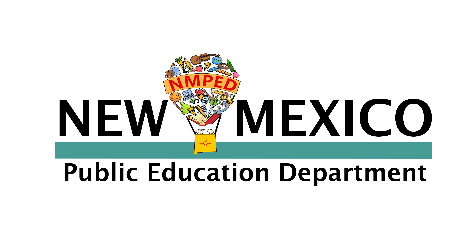 CONTINUOuS LEARNING Assurances & LOCAL PLAN As a result of COVID-19 and the closing of schools, superintendents and charter school leaders must complete this packet and submit to the New Mexico Public Education Department by Wednesday, April 15, 2020.  The packet contains the following items:Assurances Document Continuous Learning Plan ConsiderationsSubmissionAll required documents must be emailed as a single package to CL.Plan@state.nm.us by Wednesday, April 15, 2020.Please direct questions to Gwen Perea Warniment, PhD, Deputy Secretary for Teaching, Learning, and Assessment at Gwen.Warniment@state.nm.us.To access Continuous Learning guidance documents and resources, visit the PED website at:https://webnew.ped.state.nm.us/bureaus/safe-healthy-schools/covid-19-coronavirus/Assurances DocumentDate: School District/State Charter Name: Name of Person Completing Assurances: Contact Phone Number: 	Contact Email: District/State Charter (LEA) identified/named as  hereby assures the New Mexico Public Education Department that:the LEA will follow the requirements for a Continuous Learning Plan for the remainder of the 2019-20 school year;the LEA will develop a Continuous Learning Plan that meets course and demonstration of competency requirements for high school seniors;the LEA will pay all current hourly employees during the balance of the 2019-20 school year based on the plan developed;the LEA will submit a completed Continuous Learning Plan by Wednesday, April 15, 2020; andthe LEA will enroll all new students according to state statute and the local district/state charter enrollment policies and provide an education plan for all new students for the duration of the 2019-20 school year.Superintendent Signature	Dr. Arrow Wilkinson		Date: 4/7/2020Please print signature or sign electronicallyContinuous Learning PlanDate Distract/State Charter Name High School Senior Continuous Learning PlanHow are you ensuring credit requirements are met?How will you support completion of dual enrollment courses?Describe the local demonstrations of competency options which will be used for seniors who still need to meet competency requirements in one or more subject areas (PPT presentations, virtual or physical projects, on the job experiences, community services, virtual presentations, local portfolios, etc.).Please describe your plan to ensure graduation and completion of Next Steps Plans for seniors. Academic Support Briefly describe the professional development plan for your staff related to continuous learning.  What support might you need?The primary necessity for all staff to effectively transition into online learning is the ability to access and utilize online educational resources for teacher and administrative professional development and to effectively implement a schoolwide online learning management system (LMS). Imperative for this transition is that laptop computers and tablets as well as IT support are readily made available for teachers, administrators and staff. In addition, due to the rural physical location of the Walatowa High Charter School, wifi and device access is limited. Please describe how you will support continuous learning for Pre-K through 11th grade students based on the resources and capacity of your community.Will online learning be used? If so, what tech support will be available for families and teachers?If so, how will you ensure that all students have adequate access to devices and the internet? What support might you need?Please describe additional measures you will take to support students with disabilities, students at-risk, and students served under Title Programs (EL, Migrant, etc.).How will teachers check-in with students? How frequently? Please describe your plan for Career and Technical Education.Please describe your plan to address electives/specials.Social and Emotional SupportsHow will you utilize counselors and social workers?How will you support students’ social-emotional needs?The school’s response plan takes into account the different needs of students and connects students/parents/communities to a compilation of social-emotional learning (SEL) and self-care resources. These resources are made available on the school’s website and through consistent email and phone communication with community leaders, parents, guardians and students. Walatowa High Charter School is continuously building and sharing social and emotional learning strategies to support students, families and staff to use emotional intelligence strategies according to the RULER (Recognizing, Understanding, Labelling, Expressing, and Regulating) approach.  Family & Community CommunicationHow will you keep families informed about changing circumstances?How will you support families and caregivers as they facilitate learning at home?How will you support families and caregivers as they support the social-emotional needs of their children?OtherHow will you reflect, monitor, and evaluate the effectiveness of the implementation of this plan and the results?Walatowa High Charter School (WHCS) initiated its Continuous Learning Plan (CLP) by conducting a comprehensive needs assessment focusing on the strategic prioritization of rigorous yet attainable goals linked to data-driven decision-making to ensure student learning. Distributed leadership and collaboration will ensure continuous communication with all stakeholders, including families and community engagement, regarding the CLP’s objectives, progress and results. Online curriculum delivery and quality of instruction are consistently monitored and assessed to ascertain that curriculum and instruction are aligned to district, state and national standards that include college- and career readiness. Continuous evaluation of curriculum delivery in conjunction with implementation of social-emotional learning (SEL) practices is monitored through the use of the Assessment Tool for Teachers based on the Responsive Classroom Model. WHCS continues to utilize its collaborative Professional Learning Community (PLC) process of collective inquiry to assess and review student learning and build capacity of teachers and leaders effectively.Please include any other relevant information or documents related to your Continuous Learning PlanContinuous Learning Plan Signature LineSuperintendent Signature					Date 4/8/2020Please print signature or sign electronically